Паспорт программыИнформационная справка3. Аналитический раздел3.1. Состояние и качество образовательного процесса, включая внеурочную деятельность в соответствии с ФГОС НОО (ОО). Анализ условий.1) Школа осуществляет- реализацию основных общеобразовательных программ начального общего, основного общего, среднего общего образования в общеобразовательных классах.- реализацию адаптированной основной образовательной программы основного общего образования для учащихся с задержкой психического развитияДинамика уровня обученности и качества обучения по уровням образованияПо итогам 2020-2021 учебного года переведены в следующий класс (с 1 по 10 класс) – 425 учащихся школы. Выдано аттестатов об основном общем образовании – 42.Выдано аттестатов о среднем общем образовании – 26, о среднем общем образовании с отличием – 2.Награждены федеральными золотыми медалями за «Особые успехи в учении» 2 человека.Отличники за 3 года обучения (2-11 классы)    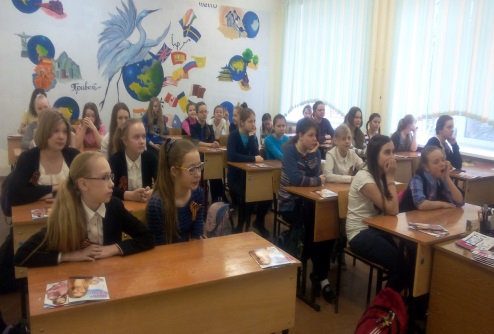 Учащиеся, закончившие учебный год с одной «3» (2-11 классы)                                                                                                                                                   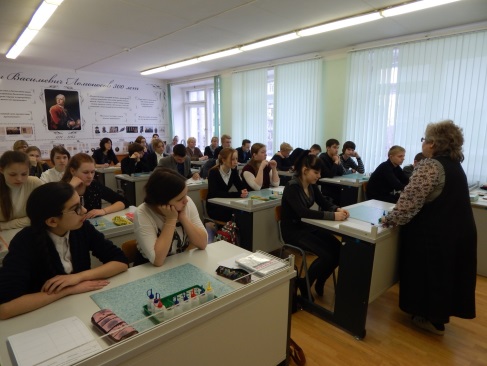 Итоги работы классов повышенного образовательного уровня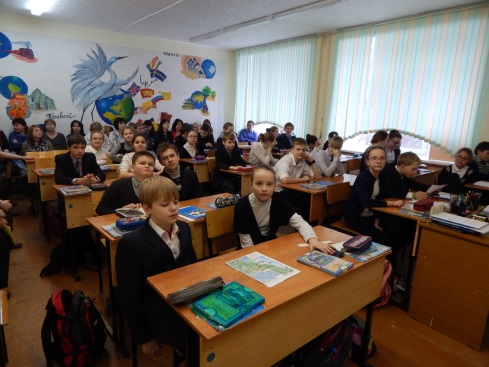 Итоги учебной деятельности в профильных классах 2) Участие школы во Всероссийской олимпиаде школьников 7-10-х классов.Учащиеся школы являются постоянными участниками муниципального этапа Всероссийской предметной олимпиады школьников.По итогам муниципального этапа наши ребята принимают участие в региональном этапе по экологии и ОБЖ3) Итоги государственной итоговой аттестации за курс среднего общего образования 11 класс в 2020-2021 учебном годуИтоги государственной итоговой аттестации за курс 9 класса в 2020-20214) Введение в Федеральные государственные образовательные стандартыЗавершился этап внедрения ФГОС. В 2019-2020 учебном году выпустили первых учащихся уровня основного общего образования обучающихся по новым стандартам. В 2021-2022 учебном году реализацию ФГОС нового поколения осуществляют с 1 по 11 класс.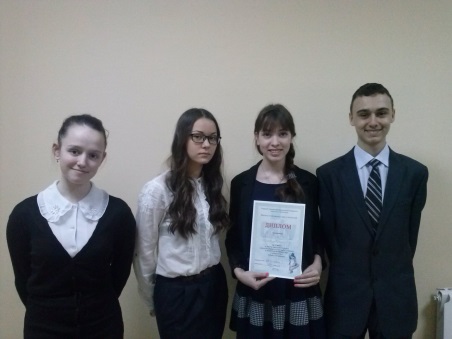 На основе мониторинга можно сделать следующие выводы: 1.Работа построена на основе Основных образовательных программ НОО, ООО, СОО. 2. Все педагоги прошли курсовую подготовку, согласно требованиям ФГОС. Учителя принимали участие в работе городских и областных семинаров.3. Развитие ребенка идет в единстве учебной и внеурочной деятельности.4. Активно развивается материально-техническая база школы. Компьютерным оборудованием оснащены все учебные кабинеты. Приобретено 12 интерактивных панелей (всего 14), остальные кабинеты оснащены проекторами с экранами.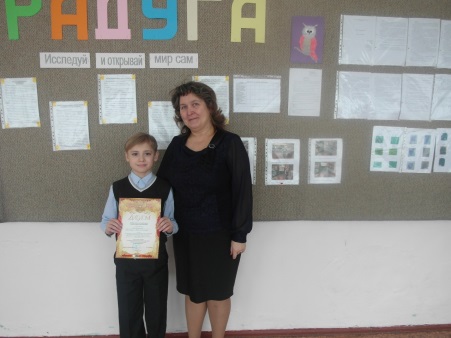 Результаты ВПР по предметам4 классРусский языкМатематикаОкружающий мирРезультаты ВПР по предметам на уровне основного общего образования5 классМатематикаРусский языкБиологияИстория6 классМатематикаРусский языкБиологияИсторияГеографияОбществознание7 классРусский языкМатематикаФизикаБиологияИсторияГеографияАнглийский языкОбществознание8 классРусский языкМатематикаФизикаБиологияИсторияГеография7. Итогом учебной и внеучебной деятельности и личностных достижений каждого выпускника начальной школы стало портфолио (Портфель достижений учащихся).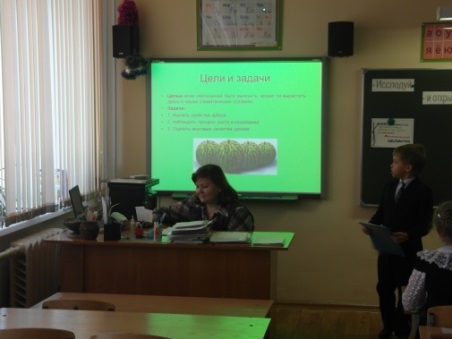 8. Организована внеурочная деятельность по всем направлениям: социальному  спортивно-оздоровительному, общекультурному, общеинтеллектуальному, духовно-нравственному. Занятость детей -100%.5) Одной из важнейших задач школы является развитие творческой среды для выявления одаренных учащихся. Одним из путей решения этой задачи является вовлечение учащихся в исследовательскую деятельность и сопровождение их учителем на протяжении всего периода обучения.  Исследовательская деятельность позволяет научить детей самостоятельно мыслить, ставить и решать проблемы, привлекая знания из разных областей, прогнозировать результат.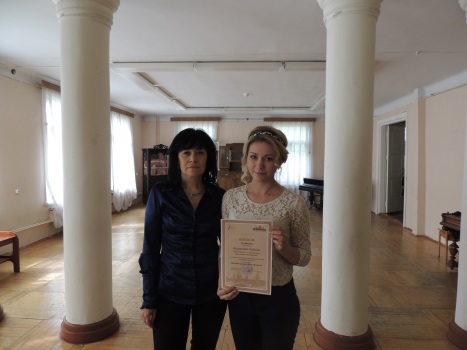 6). Внеурочная деятельностьОбразовательный процесс организуется через урочную и внеурочную деятельность, сотрудничество с учреждениями социума, правоохранительными органами и силовыми ведомствами, участие в конкурсах различного уровня, проведение митингов, тематических недель и Вахты памяти и другие мероприятия  согласно Программе воспитательной работы школы.Раздел вариативной части «Внеурочная деятельность» позволяет в полной мере реализовать требования федеральных государственных образовательных стандартов общего образования. За счет часов на внеурочные занятия общеобразовательное учреждение реализует дополнительные образовательные программы, программу социализации учащихся, воспитательные программы. При организации внеурочной деятельности обучающихся  использованы собственные ресурсы (учителя, педагоги дополнительного образования, учителя физической культуры, библиотекарь, организаторы).Организация занятий по направлениям раздела «Внеурочная деятельность» является неотъемлемой частью образовательного процесса в нашем образовательном учреждении и предоставляет обучающимся возможность выбора широкого спектра занятий, направленных на их развитие.Внеурочная деятельность включает:1. Цикл общешкольных  мероприятий традиционных и календарных праздников.2. Сеть дополнительного образования.3. Система классных часов.4. Деятельность детских организаций «Юность Архангельска», РДШ, Юнармии.5. Деятельность школьного военно-патриотического клуба.6. Волонтёрская деятельность.7. Деятельность школьного музея.Разнообразие творческих объединений, секций и детских объединений создает достаточно комфортные условия для раскрытия творческого потенциала детей. Через дополнительное образование можно осуществить целостное воздействие на детский коллектив и личность школьника, на его рациональную и эмоциональную сферы. Внеурочная деятельность организуется по направлениям развития личности -  спортивно-оздоровительное, -  духовно-нравственное, -  социальное, -  общеинтеллектуальное, - общекультурное, в таких формах как творческие объединения, секции, круглые столы, научно-исследовательские конференции, экскурсии, диспуты, олимпиады, соревнования, проекты, коллективные творческие дела, соревнования и др.Духовно-нравственное и гражданско-патриотическое воспитание является важнейшей составляющей в воспитательной системе школы. Данному направлению уделяется большое внимание. Работа строится на основе функционирования военно-патриотического клуба «Гвардейская смена» и работы школьного музея.Социальное проектирование. В 2020-21 учебном году учащиеся школы работали над реализацией социального проекта - организация волонтёрского отряда «Доброе сердце».В целях развития у учащихся общекультурных ценностей, самосовершенствование обучающихся в учебно-познавательной деятельности в школе проводятся культурно-массовых мероприятий, в которых учащиеся раскрывают свои способности и возможности: «День самоуправления», «Смотр строя и песни», концерт ко Дню матери, праздник «Русская Масленица».Просветительская работа и спортивно-оздоровительное направление включает в себя:- информационно-просветительскую: выпуск буклетов, конкурсы рисунков;- агитационную: распространение листовок;- практическую: проведение Дня Здоровья, спортивных праздников и соревнований, работа оздоровительного лагеря дневного пребывания (в лагере дневного пребывания в июне 2020, 2021 отдохнуло 75 человек). Экологическая работа в школе также велась по нескольким направлениям:- пропаганда экологических знаний среди детей и местного населения:- участие в экологической акции «Покормите птиц», экологические субботники,  акция по сбору макулатуры.Профилактическая работа организуется в соответствии с положением о Совете по профилактике, положением о внутришкольном учете. Классными руководителями, социальным педагогом, педагогом- психологом ведётся целенаправленная работу с семьями и учащимися «группы риска». Формы работы: беседы, совет профилактики, рейды, индивидуальные беседы, профилактические беседы с приглашенными специалистами вовлечение во внеурочную деятельность.Проводимая работа зафиксирована в индивидуальных картах учащихся, состоящих на внутришкольном учете и протоколах заседаний советов по профилактике противоправного поведения. В рамках мониторинга всеобуча производится ежедневное отслеживание посещаемости учащихся с целью предупреждения бродяжничества и неуспеваемости.Профилактика суицидального поведения проводится в соответствие с планом по профилактике суицидального поведения и предполагает такие формы работы как индивидуальные беседы, диагностика склонности к суицидальному поведению, тренинги по формированию позитивного мышления.В целях профилактики употребления наркотических и ПАВ в МБОУ СШ № 2 проводится социально-психологическое тестирование на склонность к употреблению ПАВ.3.2. Состояние и эффективность социально-проектной, инновационной и научно-методической работы.- школа является опорным учреждением сетевой модели системы образования городского округа «Город Архангельск» по теме:  Методическое сопровождение образовательных организаций при реализации программы наставничества в форме «студент-ученик», как эффективного средства повышения качества образования».3.3. Уровень социализации, обученности и воспитанности учащихся1.Итоги успеваемости учащихся за  2020-2021 учебный год2. В школе создан Отряд «Энергия», который активно участвует в мероприятиях в рамках деятельности городской детской общественной организации «Юность Архангельска».3. В школе создан отряд РДШ.4. В школе 3 кадетских класса, учащиеся которых активно участвуют в мероприятиях патриотической направленности, спортивных мероприятиях, являются членами Юнармии.5. В школе создан военно-патриотический клуб «Гвардейская смена».6. Ученическое самоуправление представлено Советом учащихся (5-11 классы).7.  Школа – активный участник городских акций «Знамя Победы», Вахта Памяти и т.п.3.4. Организация взаимодействия ученического, педагогического и родительского коллективов и их характеристика.Взаимодействие образовательного учреждения и семьи имеет решающее значение для организации нравственного уклада жизни обучающегося. Взаимодействие ученического, педагогического и родительских коллектив осуществляется по следующим направлениям:1.	управление МБОУ СШ № 2;2.	организация социально-значимой проектной деятельности;3.	оценка эффективности работы МБОУ СШ № 2 (ежегодный отчет о самообследовании);4.	организация учебно-воспитательного процесса;5.	изучение удовлетворенности школьной жизнью.В состав коллегиального органа управления МБОУ СШ № 2 Управляющий совет входят родители (законные представители), педагоги, учащиеся. Родители входят в состав Совета родителей, комиссии по урегулированию споров участников образовательного процесса. Создан и функционирует Совет учащихся.В разработке и реализации всех школьных проектов принимают участие все участники образовательных отношений. В реализации образовательных программ МБОУ СШ № 2 участвуют педагоги, учащиеся и родители (законные представители). На общешкольном родительском собрании и школьной конференции проводится анализ, рассматриваются перспективы.Ежегодно в изучении удовлетворенности школьной жизнью принимают участие учащиеся, родители (законные представители), педагоги.Особое взаимодействие осуществляется с семьями, требующим повышенного внимания и нуждающимся в особой помощи (многодетными, малоимущими, неполными семьями, семьями, имеющим детей-инвалидов), неблагополучными семьями группы риска, асоциальными семьям.Формы взаимодействия:- участие представителей общественных организаций и объединений в проведении отдельных мероприятий,- реализация педагогической работы указанных организаций и объединений с обучающимися в рамках отдельных программ, согласованных с программой воспитания;- проведение совместных мероприятий по всем направлениям воспитания и обучения в образовательном учреждении.Повышение педагогической культуры родителей (законных представителей) обучающихсяПедагогическая культура родителей (законных представителей) обучающихся — один из самых действенных факторов их обучения и воспитания, поскольку уклад семейной жизни представляет собой один из важнейших компонентов, формирующих нравственный уклад жизни обучающегося.Повышение педагогической культуры родителей (законных представителей) рассматривается как одно из ключевых направлений взаимодействия с родителями (законными представителями). Система работы МБОУ СШ №2 по повышению педагогической культуры родителей (законных представителей) основана на следующих принципах:- совместная педагогическая деятельность семьи и образовательного учреждения, в том числе в определении основных направлений, ценностей и приоритетов деятельности образовательного учреждения;- сочетание педагогического просвещения с педагогическим самообразованием родителей (законных представителей);- педагогическое внимание, уважение и требовательность к родителям (законным представителям);- поддержка и индивидуальное сопровождение становления и развития педагогической культуры каждого из родителей (законных представителей);- содействие родителям (законным представителям) в решении индивидуальных проблем воспитания детей;- опора на положительный опыт семейного воспитания.В системе повышения педагогической культуры родителей (законных представителей) используются различные формы работы: родительское собрание, родительская конференция, организационно-деятельностная и психологическая игра, собрание-диспут, родительский лекторий, вечер вопросов и ответов, семинар, педагогический практикум, тренинг для родителей и др. Родители активно привлекаются и к  работе с ученическим коллективом: непосредственное участие в общешкольных и внеклассных мероприятиях (Лыжня России, последний звонок, выпускные вечера, спортивные праздники, школьные конкурсы и др.)Сроки и формы проведения мероприятий в рамках повышения педагогической культуры родителей согласовываются с планами воспитательной работы школы.3.5. Эффективность управления и развитие системы самоуправления.Управление образовательным процессом строится на основе самообследования, мониторинговых исследований, педагогического анализа деятельности МБОУ СШ № 2, направленных на изучение состояния и тенденций развития, объективную оценку результатов учебно-воспитательного процесса, выработку рекомендаций по корректировке системы управления.Для оптимизации системы управления МБОУ СШ № 2 проводится работа по обучению всех участников учебно-воспитательного процесса (администрации, руководителей методических объединений МБОУ СШ № 2, социального педагога, психолога, учителей, классных руководителей, библиотекаря) через курсы повышения квалификации.Управление МБОУ СШ № 2 осуществляется в соответствии с законодательством Российской Федерации на основе сочетания принципов единоначалия и коллегиальности. Директор МБОУ СШ № 2 осуществляет текущее руководство деятельностью школы.Коллегиальными органами управления МБОУ СШ № 2 являются Общее собрание работников, Педагогический совет, Управляющий совет.В целях учета мнения учащихся, родителей (законных представителей) несовершеннолетних учащихся и педагогических работников по вопросам управления и при принятии локальных нормативных актов, затрагивающих их права и законные интересы, по инициативе учащихся, родителей (законных представителей) несовершеннолетних учащихся и педагогических работников в МБОУ СШ № 2 созданы Совет учащихся, Совет родителей, действует профессиональный союз работников МБОУ СШ № 2.В МБОУ СШ № 2 используются следующие методы управления, основанные на подготовке и утверждении внутренних нормативных документов, регламентирующих деятельность персонала: Устав, штатное расписание, положения, коллективный договор, должностные инструкции, правила трудового распорядка.Методы, направленные на достижение поставленных целей управления, соблюдение внутренних нормативных документов или поддерживанием системы управления МБОУ СШ № 2 путем прямого регулирования: приказы, распоряжения, инструктирование, контроль, наставление, координация работ, нормирование труда.3.6. Финансовое	обеспечение и финансово-хозяйственная деятельность осуществляется в соответствии с планом финансово-хозяйственной деятельности.         Отчет об организации финансово-хозяйственной деятельности осуществляется на заседаниях Управляющего совета.3.7.  Своевременное реагирование и исполнения требований государственной политики в сфере образования. МБОУ СШ № 2 осуществляет образовательную деятельность в соответствии с требованиями государственной политики. С 2011г. реализуется образовательная программа в соответствии с ФГОС НОО, с 2015 года - образовательная программа в соответствии с ФГОС ООО, с 2020 года – образовательная программа в соответствии с ФГОС СОО. В 2022 году планируется переход на ФГОС НОО и ООО третьего поколения.3.8. Вклад в развитие системы образования муниципального образования «Город Архангельск». 1) Школа является опорным учреждением системы образования городского округа «Город Арангельск» по теме Методическое сопровождение образовательных организаций при реализации программы наставничества в форме «студент-ученик», как эффективного средства повышения качества образования»;2) Школа является пунктом проведения ОГЭ;  3) Школа является площадкой по организации педагогической практики студентов САФУ, педагогического колледжа, многопрофильного колледжа;4) Школа является площадкой по проведению муниципального Этапа Всероссийской олимпиады школьников по экологии, биологии, химии.3.9. SWOT– анализ потенциала школы.Таким образом, к сильным сторонам относятся: - слаженный коллектив квалифицированных опытных педагогов; -потенциал молодых педагогов, которые составляют значительную часть коллектива;- использование информационных ресурсов сайтов и порталов;- современная компьютерная материально-техническая база; - сложившаяся система управления ОУ позволяет педагогам находиться в постоянном творческом поиске;- поворот общества к здоровому образу жизни; - повышение престижа профессии педагога; - сотрудничество с близлежащими образовательными организациямиОсновные риски развития cвязаны:- с недостатком финансового обеспечения;- с дефицитом времени у педагогов, детей, и родителей; - с ростом напряженности труда, конфликтности, отсутствием адекватных, объективных инструментов- с наличием большого количества детей с девиантным поведением, состоящих на учетах КДН, ОДН.Пути решения:- совершенствование системы управления МБОУ СШ №2 по обеспечению адекватной реакции на динамично изменяющиеся потребности общества,- поиск педагогических идей по обновлению содержания школьного образования; увеличение количества инновационно-активных технологий и авторских разработок и включение их в образовательный процесс,- развитие кадрового состава,- создание социально-педагогических условий для преодоления отчуждения родителей от школы и активного и грамотного взаимодействия педагогов и родителей в единой образовательной среде,- создание системы стимулирования за профессиональные достижения на уровне школы и разработка инструментов оценки,- поиск форм эффективного взаимодействия МБОУ СШ №2 с социальными партнерами по вопросам воспитания и образования детей в современных условиях,- создание открытой информационной среды для всех участников образовательного процесса-реализация программ, направленных на профилактику правонарушений и употребления ПАВ.4. Концептуально-целевой (прогностический) блокМиссия школы состоит в создании гуманитарно-ориентированной образовательной среды, способной удовлетворить потребности участников образовательных отношений в доступном качественном образовании, соответствующем современным требованиям и способствующем развитию потенциала участников образовательного процесса.Приоритетная цель и задачи развития школы на 2022— 2026 годы.Концептуальная идея развития школы на период 2022-2026 годы ориентирована на решение задач государственной образовательной политики, отраженных в Государственной программе Российской Федерации «Развитие образования» на 2018-2025 годы, утвержденной распоряжением Правительства РФ от 22.11.2012 № 2148-р, одними из основных направлений которой в сфере общего образования является обеспечение условий обучения в соответствии с требованиями федеральных государственных образовательных стандартов, а также реализация целостной программы взаимосвязанных изменений системы педагогического образования, повышения квалификации работающих педагогов в целях реализации Национального проекта «Образование».В данном контексте социально-педагогическая миссия школы состоит в создании максимально благоприятных условий для разностороннего развития и самообразования участников образовательных отношений, для достижения нового качества образования, адекватного современным запросам личности, общества и государства. Основополагающие принципы развития: 1. Принцип гуманизации образования является основополагающим принципом деятельности, при котором основным смыслом образовательного процесса становится развитие ученика 2. Принцип индивидуализации обучения предполагает всесторонний учет уровня развития и способностей каждого ученика, формирование на этой основе личных планов, программ стимулирования и коррекции развития обучающегося. Индивидуализация обучения имеет своей задачей повышение учебной мотивации и развитие познавательных интересов каждого ученика. 3. Принцип дифференциации отражается в формировании такой структуры, при которой максимально учитываются индивидуальные способности и возможности обучающегося. Дифференциация обучения предполагает формирование ступеней, классов, потоков и групп с учетом индивидуальных особенностей обучающихся, отражается в построении образовательной модели, учебного плана.4. Принцип целостности образования основан на единстве процессов развития, обучения и воспитания обучающихся; его реализация проявляется в создании сбалансированного образовательного пространства, учитывающего комплекс отраслей знаний в содержании образования, адекватность педагогических технологий содержанию и задачам образования. 5. Принцип непрерывности действует как фундаментальная основа организации целостной универсальной системы образования. Принимая во внимание миссию школы, а также выявленные в результате анализа проблемы, была сформулирована цель Программы развития МБОУ СШ № 2 на период с 2022 по 2026 годы: Цель: совершенствование образовательного пространства для обеспечения доступного и качественного образования.Задачи:1.	эффективное использование кадровых, материально-технических ресурсов образования для обеспечения высокого его качества, доступности, максимального удовлетворения образовательных потребностей обучающихся, запросов семьи и общества. Совершенствование профессионального мастерства педагогов, развитие кадрового потенциала школы.2.	совершенствование методов и технологий организации  образовательного процесса для успешной социализации обучающихся, формирования глобальных компетенций школьников.3.	обеспечить условия перехода школы на новые федеральные государственные образовательные стандарты, повысить качество обучения на основе внедрения новых образовательных технологий.4.	создание условий для самоопределения, выявления и реализации индивидуальных возможностей каждого ребенка, поддержка высокомотивированных, одаренных и талантливых детей. Ранняя профессиональная ориентация учащихся.5.	обеспечение обучающимся с особыми образовательными потребностями равной доступности к образовательным ресурсам.  Создание условий для инклюзивного образования и безбарьерной среды.6.	обеспечение открытости образовательного пространства посредством  развития информационной среды школы и развития системы общественно-государственного управления школой за счет включения родителей (законны представителей) и общественности в процесс принятия решений.7.	совершенствование материально-технической базы школы для обеспечения высокого качества образовательного процесса.8.	расширение социального партнерства и взаимодействия на условиях паритетных отношений. Чтобы стать успешными в жизни, выпускники 2024 года должны обладать качествами в соответствии с моделью выпускника. Выпускник школы - это личность конкурентноспособная, которая может адаптироваться к быстро меняющимся условиям в окружающем мире, принимающая базовые национальные ценности Российской Федерации и осознающая судьбу Отечества как свою собственную, готовая к осознанному выбору и освоению профессиональных и образовательных программ отдельных областей знаний с учетом склонностей, сложившихся интересов и индивидуальных возможностей, а также осознающая ответственность перед семьёй, обществом, государством, уважающая закон и правопорядок. Тактический разделОсновой реализации программы развития будут являться проекты, каждый из которых представляет собой самостоятельный документ, направленный на решение основных проблем школы и реализации национального проекта «Образование»:Проект «Успех каждого ребенка»»Проект «Современная школа»Проект «Поддержка семей, имеющих детей»Проект «Цифровая образовательная среда»Проект «Учитель будущего»Проект «Социальная активность»Управление программой развития. Контроль в ходе реализации Программы развитияУправление реализацией программы развития предполагает создание специальной организационной структуры для осуществления управленческих функций согласно принятому распределению зон ответственности, в которую входят представители всех субъектов образовательного процесса. В этом случае система управления направлена на создание условий для эффективного достижения конечных целей программы развития школы. Каждое подразделение управляющей и управляемой подсистемы наделено правами, обязанностями и ответственностью (моральной, материальной и дисциплинарной) в период выполнения своих функций. Директор школы обеспечивает продвижение реализации программы, четкое видение стратегии развития школы, осуществляет контроль за реализацией этапов программы развития и ведет диалог с членами коллектива в области их ответственности, координирует разрешение внешних и внутренних конфликтов, создает условия для развития профессиональной компетентности педагогического коллектива.Директор школы осуществляет деятельность по финансовому обеспечению реализации программы развития следующим образом:  рациональное использование бюджетных средств;  привлечение внебюджетных ресурсов через открытие системы дополнительных платных услуг;  дивиденды социального партнерства;  возможные доходы от грантовой деятельности. Управляющий совет принимает решения по всем важнейшим вопросам деятельности педагогического и ученического коллектива, не отнесённым к исключительной компетенции директора; осуществляет деятельность по объединению усилий педагогического коллектива школы, общественности и родителей для повышения уровня и результативности учебно-воспитательной работы; обеспечивает поддержку реализации программы развития и является внешней контролирующей инстанцией: следует четкой стратегии взаимодействия с остальными участниками реализации программы развития и оказывает всяческую поддержку командам реализации программы. Совет школы является связующим звеном между администрацией школы и родительским коллективом в процессе определения и учета родительского мнения о реализации проектов программы развития. Главной задачей педагогического совета в процессе реализации программы развития является: - внедрение в практику достижений педагогической науки, психологии, передового опыта учителей; - анализ и коррекция по всем направлениям деятельности школы на заданном программой развития уровне. Заместители директора координируют инновационную и методическую работу в школе, проводят экспертизу программ и технологий, разрабатывают учебный план, определяют проблематику и программу теоретических семинаров, практикумов и групповых консультаций с учителями, прогнозируют развитие методической деятельности. Заместители директора собирают и анализируют информацию о состоянии учебно-воспитательного процесса, о реализации подпрограмм и проектов в рамках Программы развития школы, определяют совместно с методическими объединениями учителей ближайшие и перспективные цели по развитию форм, методов, средств и содержания учебно-воспитательного процесса, определяют зоны его ближайшего развития (по параллелям, классам, предметам), осуществляют планирование. Организуют исполнение учебных планов, программ, контроль за их выполнением и оценку состояния всех направлений образовательного процесса. Методическое объединение школы (МО) объединяет учителей одной образовательной области; определяет задачи развития образовательной области в составе образовательной системы школы, принимает решение по организации внеурочной работы по предмету. Учитель в составе МО выполняет работу по апробированию новых педагогических технологий, программ в соответствии со стратегией развития школы. Руководитель МО организует работу в соответствии с задачами программы развития школы. В целях эффективной реализации мероприятий программы развития школы могут создаваться команды, которые действуют с целью достижения результатов реализации программы развития и несут ответственность за понимание своей функциональной области, качество и сроки выполнения возложенных обязательств.Социально-психологическая служба осуществляет диагностирование уровня развития школьников, анализирует результаты, вырабатывает рекомендации, проводит тренинги общения с учениками, родителями, педагогами, беседы, теоретические и практические семинары, индивидуальные и групповые консультации. Таким образом, механизмы управления реализацией программы развития представлены следующей системой действий: планирование, распределение функций, контроль за поэтапным осуществлением всех направлений программы, постоянный анализ объема выполнения запланированного и динамики положительных и отрицательных процессов, причин их обусловивших, своевременная корректировка в работе по выполнению программы. Обсуждение успехов и проблем, связанных с реализацией программы развития, подведение промежуточных итогов осуществляется на педагогических советах, заседаниях совета школы, общешкольной родительской конференции с последующим размещением отчетов и обсуждением программы на школьном сайте.Перспективный план руководства и контроля в ходе разработки, принятия и реализации Программы развития на 2022-2026 годы.Ресурсно-финансовый разделБюджет школы, его оптимизация.Содержание программыСтраница 1.Паспорт программы32. Информационная справка83.Аналитический раздел 113.1. Состояние и качество образовательного процесса, включая внеурочную деятельность в соответствии с ФГОС НОО (ОО). Анализ условий113.2.Состояние и эффективность социально-проектной, инновационной и научно-методической работы.213.3.Уровень социализации, обученности и воспитанности учащихся213.4. Организация взаимодействия  ученического, педагогического и родительского коллективов и их характеристика.213.5. Эффективность управления ОО и развитие системы самоуправления.233.6. Финансовое обеспечение и финансово-хозяйственная деятельность.233.7. Своевременное реагирование и исполнения требований государственной политики в сфере образования233.8. Вклад в развитие системы образования муниципального образования «Город Архангельск».233.9. SWOT-анализ потенциала школы244. Концептуально-целевой (прогностический) раздел295. Тактический раздел316. Управление программой развития. Контроль в ходе реализации Программы развития347. Ресурсно-финансовый раздел37Наименование программы развитияПрограмма развития муниципального бюджетного общеобразовательного учреждения городского округа «Город Архангельск» «Средняя школа № 2 имени В.Ф. Филиппова»Разработчики программы развитияПрограмма разработана рабочей группой из представителей педагогического коллектива, ученической и родительской общественностиИсполнители программы развитияАдминистрация, педагогический коллектив школы, ученический коллектив, родительская общественность, социальные партнеры школы.Нормативно-правовое обеспечение программыНациональный проект «Образование», утвержденный Указом Президента Российской Федерации от 07.05.2018 г. №204 «О национальных целях и стратегических задачах развития Российской Федерации на период до 2024 года»;Федеральные проекты «Современная школа», «Успех каждого ребенка», «Поддержка семей, имеющих детей», «Цифровая образовательная среда», «Учитель будущего» национального проекта «Образование», утвержденные президиумом Совета при Президенте Российской Федерации по стратегическому развитию и национальным проектам (протокол от 24.12.2018 г. №16);Федеральный закон от 29.12.12 г. № 273-ФЗ «Об образовании в Российской Федерации»;Концепции преподавания учебных предметов «Обществознание», «География», «Основы безопасности жизнедеятельности», «Физическая культура» и предметной области «Искусство», «Технология»  утвержденные решением Коллегии Министерства просвещения Российской Федерации от 24.12.2018 г.;Постановление Правительства Российской Федерации от 26.12.2017 г. № 1642 «Об утверждении государственной программы Российской Федерации «Развитие образования»;Приказ Министерства просвещения РФ от 31.05.2021 № 286 «Об утверждении федерального образовательного стандарта начального общего образования»; Приказ Министерства просвещения РФ от 31.05.2021 № 287 ;Об утверждении федерального образовательного стандарта основного общего образования»;Федеральный государственный образовательный стандарт начального общего образования, утвержденный приказом Министерства образования и науки Российской Федерации от 06.10.2009 № 373; Федеральный государственный образовательный стандарт основного общего образования, утвержденный приказом Министерства образования и науки Российской Федерации от «17» декабря . № 1897; Федеральный государственный образовательный стандарт среднего общего образования (утв. Приказ Министерства образования и науки Российской Федерации от 17.05.2012 г., №413); Постановление Главного государственного санитарного врача РФ от 30 июня 2020 года N 16 «Об утверждении санитарно-эпидемиологических правил СП 3.1/2.4.3598-20 "Санитарно-эпидемиологические требования к устройству, содержанию и организации работы образовательных организаций и других объектов социальной инфраструктуры для детей и молодежи в условиях распространения новой коронавирусной инфекции (COVID-19)»;Постановление Главного государственного санитарного врача Российской Федерации от 28.09.2020 г. № 28 «Об утверждении санитарных правил СП 2.4. 3648-20 "Санитарно-эпидемиологические требования к организациям воспитания и обучения, отдыха и оздоровления детей и молодежи»;Постановление Правительства Российской Федерации от 11.06.2014г № 540 «Об утверждении Положения о Всероссийском физкультурно-спортивном комплексе «Готов к труду и обороне (ГТО)»;Закон Архангельской области от 02.07.2013 № 712-41-ОЗ «Об образовании в Архангельской области»;Постановление Правительства Архангельской области от 12 октября 2012 года N 463-пп «Об утверждении государственной программы Архангельской области "Развитие образования и науки Архангельской области»»Устав МБОУ СШ № 2;Локальные-нормативные акты МБОУ СШ № 2.Научно-методические основы разработки программы развитияМетодологической основой разработки Программы является теория социально-педагогического проектирования основных направлений развития, которая позволяет рассматривать школу как субъект и целостный организм в развивающейся и постоянно изменяющейся среде.Основные этапы и формы обсуждения программы развитияРабочая группа март - сентябрь 2021Обсуждение на МО – октябрь 2021Педагогический совет – ноябрь 2021Департамент образования - декабрь 2021Кем принята программа развитияПедагогический совет. Протокол № 3 от 18.11.2021 г.С кем согласована программа развитияДиректор департамента образования Администрации городского округа «Город Архангельск»Цель программы развитияСовершенствование образовательного пространства для обеспечения доступного и качественного образованияЗадачи программы развитияЭффективное использование кадровых, материально-технических ресурсов образования для обеспечения высокого его качества, доступности, максимального удовлетворения образовательных потребностей обучающихся, запросов семьи и общества. Совершенствование профессионального мастерства педагогов, развитие кадрового потенциала школы.Совершенствование методов и технологий организации  образовательного процесса для успешной социализации обучающихся, формирования глобальных компетенций школьников.Обеспечение условий перехода школы на новые федеральные государственные образовательные стандарты, повышение качества обучения на основе внедрения новых образовательных технологий.Создание условий для самоопределения, выявления и реализации индивидуальных возможностей каждого ребенка, поддержка высокомотивированных, одаренных и талантливых детей. Ранняя профессиональная ориентация учащихся.Обеспечение обучающимся с особыми образовательными потребностями равной доступности к образовательным ресурсам.  Создание условий для инклюзивного образования и безбарьерной среды.Обеспечение открытости образовательного пространства посредством  развития информационной среды школы и развития системы общественно-государственного управления школой за счет включения родителей (законны представителей) и общественности в процесс принятия решений.Совершенствование материально-технической базы школы для обеспечения высокого качества образовательного процесса.Расширение социального партнерства и взаимодействия на условиях паритетных отношений.Приоритетные направления программы развитияОбеспечение качественного, доступного общего образования, способствующего формированию функциональной грамотности школьников; участие в реализации мероприятий федеральных проектов «Современная школа», «Успех каждого», «Поддержка семей, имеющих детей», «Цифровая образовательная среда, «Учитель будущего».Срок реализации программы развития2022-2026 гг.Этапы реализации программы развитияПервый этап (март - ноябрь 2021 г.) – аналитико-проектировочный: проблемно-ориентированный анализ результатов реализации предыдущей Программы развития (2017-2021 гг); изучение и анализ Федерального Закона «Об образовании в Российской Федерации» (N 273-ФЗ) и концепции ФГОС общего образования (всех уровней) с целью определения основных направлений обновления образовательной системы школы; разработка направлений деятельности школы на 2022-2026 гг. и определение системы мониторинга реализации настоящей Программы. Основной этап (январь 2022 – август 2026гг.)реализация Программы развития;ежегодный промежуточный мониторинг эффективности реализации основных мероприятий Программы развития в соответствии с достижениями целевых показателей;корректировка содержания основных мероприятий Программы развития;обобщение опыта по реализации Программы развития.Заключительный этап (сентябрь – декабрь 2026 г.)мониторинг эффективности реализации Программы развития, достижение заданных целевых показателей;подведение итогов реализации Программы развития;оценка перспектив дальнейшего развития.Структура программы развитияИнформационная справкаАналитический разделКонцептуально-целевой (прогностический) блокТактический разделУправление программой развитияРесурсно-финансовый блокПриложения Ресурсное обеспечение реализации программы развитияКадровоеМатериально-техническоеИнформационноеФинансово-экономическоеНормативно-правовоеРесурс развития системы социального партнерстваРесурс общественного управленияОбъем и источники финансирования программы развитияБюджетное и внебюджетное финансирование, добровольные пожертвования.Структура управления программы развитияТекущее управление Программой осуществляется администрацией школы. Корректировки Программы проводятся Педагогическим советом школы, Управляющим советом. Управление реализацией программы осуществляется директором.Целевые показатели Программы развития Доля потребителей, удовлетворенных качеством предоставляемых образовательных услуг;Улучшение материально – технической базы для реализации инклюзивного образования;Доля выпускников, поступивших на обучение в учреждения высшего профессионального образования на бюджетной основе;Количество дипломантов муниципального и регионального этапа всероссийской олимпиады школьников при эффективности участия не ниже 30%;Количество дипломантов «перечневых» олимпиад;Количество участников мероприятий, организованных всероссийским образовательным центром «Сириус»;Количество обучающихся, вовлеченных в «Российское движение школьников»;Количество обучающихся, вовлеченных в патриотическое воспитание;Доля обучающихся, охваченных дополнительными общеразвивающими программами;Доля обучающихся, выполнивших нормативы ФСК ГТО;Доля обучающихся, участников различных видов активностей на платформе «Проектория», направленных на раннюю профориентацию обучающихся 5 -12 классов;Доля педагогов, использующих в образовательном процессе электронные образовательные ресурсы и цифровые технологии;Доля педагогов, вовлеченных в мероприятия по реализации основных принципов национальной системы профессионального роста;Доля родителей (законных представителей) вовлеченных в различные формы активного взаимодействия со школой;Реализация инклюзивного образования в школеОжидаемые  результаты реализации Программы развитияПовышение качества общего образования обучающихся;Увеличение доли потребителей, удовлетворенных качеством предоставляемых образовательных услуг;Обновление материально - технической, предметно - пространственной и информационной инфраструктуры;Увеличение количества обучающихся, вовлеченных в реализацию программы наставничества «Вместе к успеху»;Увеличение доли обучающихся, показывающих средний и высокий уровень функциональной грамотности;Обеспечение полного охвата профориентационной работой обучающихся, в том числе, с ограниченными возможностями здоровья и инвалидов;Расширение спектра дополнительных общеобразовательных общеразвивающих программ;Увеличение доли родителей, осуществляющих постоянное активное взаимодействие с классным, школьным коллективом; проявляющим активность в работе Управляющего совета школы;Увеличение количества педагогов, ставших дипломантами конкурсов профессионального мастерства;Повышение квалификации (профессиональная переподготовка)   педагогических работников и специалистов МБОУ СШ №2;Формирование позитивного имиджа МБОУ СШ №2 среди образовательных организаций округа, родительской общественности.Контроль реализации Программы развитияКонтроль исполнения Программы развития осуществляют коллегиальные органы управления МБОУ СШ №2. Результаты мониторинга эффективности реализации основных мероприятий Программы развития МБОУ СШ №2 представляются на заседаниях Управляющего и педагогического советов, размещаются на официальном сайте образовательного учрежденияПолное наименованиеМуниципальное бюджетное общеобразовательное учреждение городского округа «Город Архангельск» «Средняя школа № 2 имени В.Ф. Филиппова».Юридический адрес, телефон163020, г. Архангельск, пр. Советских космонавтов, д. 188, корп.1 Телефон/факс  24-79-15Адрес электронной почты2arhschool@rambler.ruЭлектронный адрес Интернет-сайта школыhttp://arhschool2.ruОписание месторасположенияУчреждение расположено в Октябрьском территориальном округе, границами которого являются:с северо-западной стороны – пр. Советских космонавтов;с северо-восточной стороны – ул. Гагарина;с юго-западной стороны – ул. Комсомольская;с юго-восточной стороны – пр. Обводный канал.	Район находится в относительном геометрическом центре города Архангельска, имеет достаточно сформировавшуюся систему магистральных улиц и транспортных связей с другими частями города и загородными территориями.	В настоящее время прилегающая к Учреждению территория занята существующей (преимущественно среднеэтажной) застройкой, общественными и культурно-бытовыми объектами. В районе имеются учреждения обслуживания областного и городского значения. Это образовательные и медицинские учреждения, учреждения культуры и искусства, административные и общественно-деловые учреждения.Краткие сведения об истории и традицияхШкола основана в 1962 году.  В 2015 году школе присвоено имя основателя и первого директора школы Василия Филипповича Филиппова. В 80-90 годы в школе функционировал музей истории школы. 27 октября 2021 года вновь открыт музей, средства на его возрождение привлечены по итогам грантового конкурса, проводимого Министерством спорта и молодежной политики Архангельской области и Центром Патриот.С 2020 года в школе функционируют кадетские классы под патронатом Управления Росгвардии по Архангельской области по направлению служба в правоохранительных органах.Наряду с общеобразовательными классами на уровне основного общего образования в школе функционируют специальные коррекционные классы для детей с задержкой психического развития. 3 ноября 2021 года школе присвоен статус опорного учреждения сетевой модели  сетевой модели системы образования городского округа «Город Архангельск» по теме:  Методическое сопровождение образовательных организаций при реализации программы наставничества в форме «студент-ученик», как эффективного средства повышения качества образования».Школа сохранила и приумножила многие традиции, заложенные ее основателем.Характеристика кадрового обеспечения47 педагогических работников: (начального  общего образования – 10, основного и среднего общего образования – 218), 3 педагога дополнительного образования (2 внешних совместителя), 5 специалистов службы сопровождения, администрация – 5 (заместитель директора по УВР -1, по ВР – 1, по АХР – 1, по ОТиЗ – 1). 30 % педагогических работника имеют категорию (12,76 % - высшая, 17,02 % - первая) 70% - соответствуют занимаемой должности.В данный момент  из работающих учителей - 2 учителя награждены значком «Почетный работник общего образования Российской Федерации», 1 учитель «Отличник народного образования»Режим организации образовательного процессаШкола работает в 5-дневном режиме. Занятия в школе проходят в одну смену. Начало занятий в 8.20 для учащихся 5-7 классов, в 8.40 для 1-4 классов, в 9.00 для 8-11 классов. Характеристика нормативно-правовой документации, программно-методического обеспеченияДеятельность школы осуществляется в соответствии с Уставом, лицензией (регистрационный номер 6735 от 01.10.2021) и свидетельством об аккредитации (регистрационный номер 4022 от 10.11.2021).Школа осуществляет:- реализацию основных общеобразовательных программ начального общего, основного общего, среднего общего образования;- реализацию адаптированных основных образовательных программ  основного  общего образования для детей с задержкой психического развития;- реализацию дополнительных общеразвивающих образовательных программ естественно-научной,  физкультурно-спортивной, художественной, социально-педагогической направленности.Текущее состояние материально-технической базыВ школе кабинетная система обучения. Оборудованы компьютерный класс, кабинеты химии, физики, биологии, географии, русского языка и литературы (3), математики (3),  иностранного языка (2), истории (1), музыки, кабинеты начальной школы (8), учебные мастерские, кабинет обслуживающего труда.  Учебные помещения укомплектованы двухместными столами. Расстановка столов в основном трёхрядная. 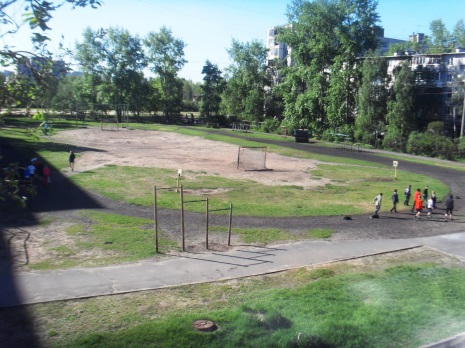 Для создания условий для реализации программы развития школы дополнительно оборудованы и оснащены следующие помещения: библиотека, кабинет социального педагога, педагога-психолога, учителя-логопеда, учителя-дефектолога, кабинет врача, спортивный зал, музей истории школы.В школе создана локальная сеть. Во всех  учебных, административных кабинетах, библиотеке организован доступ к сети Интернет. Скорость подключения к Интернет - 100 Мбит/с. Школа оснащена информационным оборудованием:  компьютеры (95), мультимедийный проектор (27), интерактивная панель (14),   мобильный компьютерный класс (30 ноутбуков), принтер (5), копиры (1), многофункциональное устройство (25). В школе ведется работа в Дневник.ru.Характеристика внеурочной (воспитательной) работыОсновными традициями воспитания являются: - ключевые общешкольные дела, через которые осуществляется интеграция воспитательных усилий педагогов; - важной чертой каждого ключевого дела и других совместных дел педагогов и школьников является коллективная разработка, коллективное планирование, коллективное проведение и коллективный анализ их результатов; - в школе создаются такие условия, при которых по мере взросления ребенка увеличивается и его роль в совместных делах (от пассивного наблюдателя до организатора); - в проведении общешкольных дел отсутствует соревновательность между классами, поощряется конструктивное межклассное и межвозрастное взаимодействие школьников, а также их социальная активность; - педагоги школы ориентированы на формирование коллективов в рамках школьных классов, кружков, студий, секций и иных детских объединений, на установление в них доброжелательных и товарищеских взаимоотношений; - ключевой фигурой воспитания является классный руководитель, реализующий по отношению к детям защитную, личностно развивающую, организационную, посредническую (в разрешении конфликтов) функции.Практическая реализация цели и задач воспитания осуществляется в рамках следующих направлений воспитательной работы школы. Каждое из них представлено в соответствующем модуле.Инвариантные модули: «Школьный урок», «Классное руководство», «Курсы внеурочной деятельности», «Работа с родителями», «Самоуправление», «Профориентация»Вариативные модули: «Ключевые общешкольные дела», «Детские общественные объединения», «Школьные и социальные медиа», «Организация предметно-эстетической среды», «Профилактика социально-негативных явлений».Характеристика социального партнерстваДеятельность школы строится в тесном взаимодействии с социальными партнерами: - организация экскурсий, выставок, лекций, творческих встреч, семинаров, тематические беседы, проведение совместных мероприятий, музейных уроков; -проведение совместных культурно-развлекательных мероприятий, просмотр спектаклей, концертов; - консультации, диагностика учащихся психологами центров, проведение тренингов, мониторинга, организация родительского всеобуча;- участие в днях открытых дверей ВУЗов, ССУЗов, днях профориентации, ярмарках, выставках, классные часы по профориентации, участие в научно-исследовательских конференциях муниципального, регионального, российского и международного уровня;- организация наставничества в форме студент-ученик;- деятельность кадетских классов под патронатом Управления Росгвардии по Архангельской области.Результаты обученностиОбучающихся и качество образованияВ 2020-2021 учебном году Уровень обученности 99  % Качество обучения  40 % (Без СКК)Награждены федеральными и  региональными медалями за «Особые успехи в учении» - золотой медалью  2 обучающихся Характеристика сильных сторон и ярких достижений - Школа является площадкой по организации педагогической практики студентов САФУ и Архангельского педагогического колледжа, Архангельского многопрофильного колледжа.- Школа является опорным учреждением сетевой модели системы образования городского округа «Город Архангельск» по теме:  Методическое сопровождение образовательных организаций при реализации программы наставничества в форме «студент-ученик», как эффективного средства повышения качества образования».-Педагоги школы - активные участники конкурсов и мероприятий муниципального, регионального, российского и международного уровней, среди них есть победители и призеры.- учащиеся школы – победители призеры муниципального этапа ВСоШ по биологии, экологии, ОБЖ, английскому языку.- Школа - победитель городского конкурса «Школа года» (1993 г.), победитель конкурсов «Свободное ремя» (2002 г.), «Новые перспективы» (2004 г.), «Детский спорт» (2005 г.) «Новое поколение – Новые горизонты» (2008 г.), «Новые горизонты – 2009».Уровень2017-2018уч.год2018-2019уч.год2019-2020 уч. год2020-2021 уч. годНачальное общее образование100100100100Основное общее образование1009910097Среднее общее образование100100100100Показатель по школе (с скк)10010010099Качество обученияНачальное общее образование56576471Основное общее образование (без СКК)245632289-е классы18285019Среднее общее образование5528552511-е классы58243758Показатели по школе (без СКК)42394840Уровень образования2018-2019 уч. год2019-2020 уч. год2020-2021 уч. годНачальное общее образование192726Основное общее образование567Среднее общее образование432Итого 283635Уровень образования2017-2018уч.год2018-2019уч.год2019-2020 уч. год2020-2021 уч. годНачальное общее образование6101411Основное общее образование1191220Среднее общее образование1354Итого 18223135Класс, профильКол-во уч-ся% выполнения учебного плана% выполнения учебных программ по профильным предметамУспеваемость /качество обучения в классеУспеваемость/качество обучения по профильным предметам,10  универсальный профиль28100100100/25100/54,76ГодВсего уч-сяКол-во предметовПобедителиПризеры2017-201838103152018-2019195062019-202040140162020-2021171057№ПредметКол-во сдававшихСредний бал по школе 2021Средний балл по городу1Русский язык(ЕГЭ)2771733Математика(профиль)854545История641586Физика343567Химия463538Обществознание1050549Биология5565210Информатика и ИКТ27262№ПредметКоличество сдававшихкачество%успеваемость%Средний балл по школе1математика47247832русский язык4743983КлассКол-во детей в классеПисали работу«2»«3»«4»«5»Качество, %Обученность, %КлассКол-во детей в классеПисали работу0–56–910–1213–18Качество, %Обученность, %4А262513101184964Б29250913352100Итого555011223147498КлассКол-во детей в классеПисали работу«2»«3»«4»«5»Качество, %Обученность, %КлассКол-во детей в классеПисали работу0–13 4–24 25–34 35–43 Качество, %Обученность, %4А2624021210921004Б29260117896100Итого555003291894100КлассКол-во детей в классеПисали работу2»«3»«4»«5»Качество, %Обученность %КлассКол-во детей в классеПисали работу0–78–1617–2425–30Качество, %Обученность %4А2625041210961004Б29260118692100Итого555105301694100КлассКол-во детей в классеПисали работу«2»«3»«4»«5»Качество, %Обученность, %5А29276135330785Б2625114924496итого55527271453786КлассКол-во детей в классеПисали работу«2»«3»«4»«5»Качество, %Обученность, %5А29276104741785Б2624712422571итого55511322893375КлассКол-во детей в классеПисали работу«2»«3»«4»«5»Качество, %Обученность, %5А 2927999033675Б2624616311783итого555115251212571КлассКол-во детей в классеПисали работу«2»«3»«4»«5»Качество, %Обученность, %5А29275148030815Б2626218512392итого55537321312787КлассКол-во детей в классеПисали работу«2»«3»«4»«5»Качество, %Обученность, %6А27258142112686Б2726515512381итого54511329721875КлассКол-во детей в классеПисали работу«2»«3»«4»«5»Качество, %Обученность, %6А2724797133716Б27271112311559итого545118211022465КлассКол-во детей в классеПисали работу«2»«3»«4»«5»Качество, %Обученность, %6А27241012208586Б270000000итого5424101220858КлассКол-во детей в классеПисали работу«2»«3»«4»«5»Качество, %Обученность, %6А272410113013586Б270000000итого54241011301358КлассКол-во детей в классеПисали работу«2»«3»«4»«5»Качество, %Обученность, %6А2700000006Б2725417401684итого5425417401684КлассКол-во детей в классеПисали работу«2»«3»«4»«5»Качество, %Обученность, %6А2700000006Б2726101420862итого5426101420862КлассКол-во детей в классеПисали работу«2»«3»«4»«5»Качество, %Обученность, %7А25237124122707Б2525121120852итого50481923611561КлассКол-во детей в классеПисали работу«2»«3»«4»«5»Качество, %Обученность, %7А25246125125757Б252571710472итого50491329611473КлассКол-во детей в классеПисали работу«2»«3»«4»«5»Качество, %Обученность, %7А25215114124767Б252532110488итого5046832511383КлассКол-во детей в классеПисали работу«2»«3»«4»«5»Качество, %Обученность, %7А25203115130857Б2525215803292итого50455261313189КлассКол-во детей в классеПисали работу«2»«3»«4»«5»Качество, %Обученность, %7А2519910000537Б252561720876итого5044152722466КлассКол-во детей в классеПисали работу«2»«3»«4»«5»Качество, %Обученность, %7А2525817000687Б252381401465итого5048163301267КлассКол-во детей в классеПисали работу«2»«3»«4»«5»Качество, %Обученность, %7А2516573125697Б2524414422583итого5040921732576КлассКол-во детей в классеПисали работу«2»«3»«4»«5»Качество, %Обученность, %7А25225133118827Б2524311914288итого50468241223085КлассКол-во детей в классеПисали работу«2»«3»«4»«5»Качество, %Обученность, %8А26221543014328Б2822162311827итого5444316611630КлассКол-во детей в классеПисали работу«2»«3»«4»«5»Качество, %Обученность, %8А2620812000608Б282214710536итого5444221910348КлассКол-во детей в классеПисали работу«2»«3»«4»«5»Качество, %Обученность, %8А2600000008Б281878306761итого541878306761КлассКол-во детей в классеПисали работу«2»«3»«4»«5»Качество, %Обученность, %8А2623615209748Б280000000итого541861520974КлассКол-во детей в классеПисали работу«2»«3»«4»«5»Качество, %Обученность, %8А2600000008Б2823511703078итого5418511703078КлассКол-во детей в классеПисали работу«2»«3»«4»«5»Качество, %Обученность, %8А2618810000568Б280000000итого541881000056КлассыКоличество учащихся на конец учебного годаИз нихИз нихИз нихУспеваютУспеваютУспеваютКлассыКоличество учащихся на конец учебного годаУспевает (чел.)Не успевает(чел.)Успевает, %На «отлично»На «4» и «5»Качество знаний (%)154540100---234340100225793535301001121604555501001329761-4196196010026755256868010062343654540100018337505001001512853530100081594737107909195-927226210967631141028280100072511272701002145910-1155550100221421-1152351310983515937№п/пНаправления деятельности«Сильные стороны»«Возможности»«Проблемы»1.Учебно-воспитательный процесс- наличие профильных классов; - наличие научно-исследовательской деятельности;- положительные результаты участия детей во Всероссийской олимпиаде школьников;- выпускники школы продолжают образование в ВУЗах;- активное участие и результативность  в конкурсах, мероприятиях, спортивных соревнованиях различного уровня;- современная материально-техническая база, для обеспечения высокого уровня обучения детей.- работа с одаренными детьми;- повышение качества обучения.- низкая мотивация к учебной деятельности у учащихся.2.Методическая работа- системная работа школьных методических объединений;- сетевое взаимодействие с другими ОУ округа;- увеличение числа педагогов, работающих с использованием ИКТ;- обеспеченность кадрами;- опыт и квалификация педагогов;- высокий уровень исполнительской дисциплины.- преемственность между уровнями образования: детский сад – начальная школа – основная школа – средняя школа;- обобщение опыта через систему семинаров;- создание условий для углубленной работы с одаренными детьми.- отсутствие заинтересованности в реализации своего предмета через систему дополнительного образования;- отток детей в гимназии города.3.Модернизация содержательной и технологической сторон образовательного процесса.- использование информационных ресурсов сайтов и порталов;- высокий потенциал педагогических работников и положительное отношение к изменениям;- работоспособность коллектива.- недостаточная осведомлённость педагогов об основных направлениях развития образования;- приоритет традиционных форм и методов организации образовательного процесса в ОУ, низкий процент использования инновационных технологий обучения;- не большое количество педагогов имеют интернет публикаций в информационно-образовательных порталах.- создание информационного пространства в ОУ, которое будет способствовать повышению не только информированности педагогов, но и их профессиональной компетентности;- обучение педагогов новым образовательным технологиям, их внедрение в практику работы.4Кадры- обеспеченность кадрами;- опыт и квалификация педагогов; - слаженный коллектив опытных педагогов;- высокий уровень исполнительской дисциплины;- сложившаяся система работы с одаренными детьми в области исследовательской и проектной деятельности;- вовлечение большого количества детей во внеурочную деятельность;-участие в конкурсах различного уровня; - переподготовка педагогического коллектива к работе в системе ФГОС- повышение квалификации через систему курсовой подготовки;- самообразование, научно – исследовательская деятельность педагогов с учащимися;- участие в конкурсах профессионального мастерства;- узкопредметная направленность деятельности педагогов, недостаточное стремление интегрировать свою деятельность и создавать совместные творческие проекты;- личностный рост педагога;- создание культурно-образовательного пространства как условие личностной самореализации и проявления детской инициативы;- улучшение работы Совета учащихся;- привлечение молодых специалистов.- «старение» и психологическое «выгорание» педагогических кадров;- сопротивление инновациям;- мотивация на разработку индивидуальных и совместных творческих проектов в рамках МО, их защита.5Нормативно-правовая база.- использование типовых документов, обеспечивающих стабильную работу ОО; - осуществление перехода на ФГОС второго поколения;- принятие необходимых локальных актов для эффективной деятельности школы.6Личностный рост участников образовательных отношений- достаточная квалификация педагогов.- унификация содержания и форм деятельности учащихся, ориентированных на «среднего» ученика;- деятельностный подход к содержанию образования и оценка учебных достижений учащихся;- создание возможности свободного выбора и самореализации в образовательном процессе.- технологии развивающего и дифференцированного обучения;- оценивание результатов обучения по совокупности компетентности и личностных качеств, приобретённых школьниками;- расширение спектра образовательных услуг, внедрение вариативных программ и технологий.7Организация социокультур-ного пространства- широкие возможности для дополнительного образования детей в округе, в школе;- социальное партнерство.- расширение связей с общественностью, поиск новых социальных партнеров.- рост количества семей «группы риска»;- присутствуютдемографические изменения, связанные с переселением граждан из аварийного жилья.8Здоровьесбережение- организация профилактических осмотров персонала школы;- диспансеризация работников школы;- наличие школьного медицинского кабинета;- организация горячего питания;- работа спортивных секций.- привлечение учащихся в спортивные секции;- проведение общешкольныхспортивных мероприятий;- организация  спортивных секций для учителей.- рост количества детей с хроническими заболеваниями;- рост количества учащихся, использующих вейпы;- имеющиеся несоответствия  требованиям СанПиН;9Психолого-педагогическое сопровождение- наличие штатной единицысоциального педагога, педагога-психолога, учителя-дефектолога, учителя-логопеда;- профессионализм педагогов; - продуманная, отлаженная система сопровождения учащихся «группы риска», имеющих высокий учебный потенциал;- взаимодействие с центрами психологической и социальной помощи детям и подросткам;- наличие ШСП, ППК.- создание программы психолого-педагогического сопровождения;- расширение взаимодействия;- непрерывный профессиональный рост. - низкая педагогическая культура родителей, желание переложить ответственность за воспитание детей.10Финансово- хозяйственная деятельность- бюджетное финансирование;- участие в конкурсах на получение грантов.- привлечение и освоение внебюджетных средств;- приобретение современного оборудования.- недостаточное финансирование;- слабая результативность работы по привлечению спонсорских средств.Задачи:1. Формирование эффективной системы выявления поддержки и развития способностей и талантов у учащихся, основанной на принципах справедливости, всеобщности и направленной на самоопределение и профессиональную ориентацию всех обучающихся. 2. Создание условий для освоения дополнительных общеобразовательных программ для детей с ограниченными возможностями здоровья.3. Вовлечение обучающихся в различные формы сопровождения и наставничества.Основные направленияпроведение мониторинга профориентационной работы;организация участия обучающихся 1 – 11 классов в открытых онлайн-уроках портала «ПроеКТОрия»;создания условий для обучения детей в Центре выявления и поддержки одарённых детей Архангельска «Созвездие»;обеспечение участия обучающихся в Днях открытых дверей в организациях СПО, ВПО);обеспечение участия обучающихся  в научно-исследовательских конференциях, проектах, конкурсах, олимпиадах;разработка и реализация дополнительных общеобразовательных программ для детей – инвалидов и детей с ОВЗ;реализация программы наставничества «Вместе к успеху»;вовлечение учащихся в общественные объединения (РДШ, Юность Архангельска, Юнармия, волонтерские движения).Задача:Внедрение на уровнях основного общего и среднего общего образования новых методов обучения и воспитания, образовательных технологий, обеспечивающих освоение обучающимися базовых навыков и умений, повышение их мотивации к обучению и вовлеченности в образовательный процесс, а также обновление содержания и совершенствование методов обучения предметной области "Технология"Основные направленияобеспечение внедрения обновлённых основных общеобразовательных программ;создание условий для повышения квалификации педагогов, в т.ч. для учителей предметной области "Технология";поддержка образования детей с ограниченными возможностями;приобретение и использование лабораторного оборудования в классах по организации предпрофессионального образования;реализация межпредметного и предпрофессионального образования через цикл семинаров;расширение сети профильных классов, организующих обучение в условиях взаимодействия с учреждениями среднего профессионального и высшего образования,  предприятиями города.Задача:Создание условий для развития детей, реализация программы психолого-педагогической, методической и консультативной помощи родителям детей.Основные направлениясоздание условий для повышения квалификации работников, участвующих в проекте по оказанию психолого-педагогической, методической и консультативной помощи родителям (законным представителям) детей;предоставление услуг психолого-педагогической, методической и консультативной помощи родителям (законным представителям) детей в рамках проекта;анализ и мониторинг реализации мероприятий проекта;информационное сопровождение реализации мероприятий и проектов через общедоступные информационные ресурсы (официальный сайт в сети Интернет) образовательной организации;оценка качества оказанных услуг психолого-педагогической, методической и консультативной помощи родителям (законным представителям) детей;создание условий для реализации взаимодействия педагогов и родителей  через проекты;обеспечение участия родителей в общешкольных, общегородских родительских собраниях и конференциях.Задача:Создание современной и безопасной цифровой образовательной среды, обеспечивающей высокое качество и доступность образования всех видов и уровнейОсновные направленияобновление материально-технической базы (приобретение компьютерного оборудование, интерактивных панелей и др.)обеспечение обновления информационного наполнения и функциональных возможностей открытых и общедоступных информационных ресурсов (официальных сайтов в сети Интернет) образовательных организаций, реализующих основные и дополнительные общеобразовательные программы;внедрение в образовательную программу современных  цифровых технологии (Я-класс, Учи.ру, Фоксфорд и др.);создание условий для взаимодействия с ресурсными центрами г. Архангельска.Задача:Внедрение региональной системы профессионального роста педагогических работниковОсновные направлениясоздание условий для непрерывного и планомерного повышения квалификации педагогических работников, в том числе на основе использования современных цифровых технологий, формирования и участия в профессиональных ассоциациях, программах обмена опытом и лучшими практиками;создание условий для прохождения педагогическими работниками образовательных организаций добровольной независимой оценки профессиональной квалификации;создание условий для вовлечения учителей в национальную систему профессионального роста педагогических работников;вовлечение учителей в возрасте до 35 лет в различные формы поддержки и сопровождения в первые три года работы;создание условий для участия учителей в профессиональных конкурсах «Премия Главы», «Учитель года», «Педагогический дебют» и др.Задача:Формирование эффективной системы выявления, поддержки и развития способностей и талантов у детей и молодежи, основанной на принципах справедливости, всеобщности и направленной на самоопределение и профессиональную ориентацию всех обучающихсяОсновные направлениявовлечение обучающихся в деятельность детских общественных объединений на базе образовательных организаций общего образования: детская организация «Юность Архангельска», отряд «Зеленый патруль», ЮИД, отряд «Юный пожарный», Юнармия, РДШ, волонтерские движения;проведение информационной кампании, в том числе, рекламных роликов на ТВ и сети Интернет с целью вовлечения обучающихся в деятельность детских общественных объединений, развития  добровольчества, волонтерства;обеспечение участия волонтеров общественных организаций в мероприятиях различного уровня;вовлечение обучающихся в осуществлении реализации государственной программы по внедрению в школах России «РСО» (раздельный сбор отходов);вовлечение обучающихся в выполнение нормативов ФСК ГТО;вовлечение обучающихся в школьный военно-патриотический клуб;вовлечение обучающихся в участие в социально-значимых проектах и акциях, экомарафонах: «Твори добро», «Знамя Победы», «Эстафета памяти», «Читаем детям о войне», «Навстречу Новому году», «Я живу в городе воинской славы», «Бессмертный полк», «Мой голос за Победу», «Чистый берег», «Вместе – против коррупции», «Письмо солдату» в рамках акции «Мы с вами, солдаты России», «Памяти павших достойны», «Подарок Ветерану», «Забота» и др.№мероприятиесрокиответственный1Проверка и редактирование утвержденной программы развитияДекабрь 2021Директор2Мониторинг исходного состояния предметно развивающей среды Декабрь 2021Заместители директора по УВР,ВР,АХР3Координация программы развития с годовым планом работы образовательного учреждения.Проверка готовности ресурсов к реализации программы развитияДекабрь 2021Директор, Заместители директора по УВР,ВР,АХР4Проверка видов планирования, согласно программе развития ежегодноДиректор, Заместители директора по УВР,ВР,АХР5Анализ эффективности использования ИКТ в учебно-воспитательном процессе1 раз в полугодиеЗаместитель директора по УВР6Пополнение материально-технической базы в процессе реализации программы развитияпостоянноЗаместитель директора по АХР7Проверка состояния сайтаежемесячно Заместители директора по УВР,ВР,АХР8Мониторинг результативности реализации программы развития В конце годаДиректор, Заместители директора по УВР,ВР,АХР9Анализ инновационной и экспериментальной деятельностиежегодноДиректор, Заместители директора по УВР,ВР,АХРЦелевые средства муниципального уровня510501Средства от оказания платных образовательных услуг.463500 (ГПД)Средства, полученные от сдачи в аренду помещений100000Безвозмездные поступления от физических и юридических лиц, в том числе:  добровольные пожертвования, гранты, премии. -Годы реализации программы развитияВсего расходовВ том числеВ том числеВ том числеВ том числеГоды реализации программы развитияВсего расходовСредства федерального бюджетаСредства областного бюджетаСредства городского бюджетаСредства от приносящей доход деятельностиОтчетный год 2020354541611007716329245131006517515415Текущий год 202155741272,585 160 422,5236 853 442,1612 820 142,22907265,68Плановый период2022 год4886425051895933349089795184056653552023 год4785005127888843457580295702659151002024 год4785005127888843457580295702659151002025 год4785005127888843457580295702659151002026 год478500512788884345758029570265915100